MONTHLY NEWSLETTER OF THE FOX VALLEY DIVISION, NMRAThe SemaphoreF E B R U A R Y 2 0 2 4Metra Fare ChangesEffectiveFebruary 1Metra is revising its fare structure and fare options effective Feb.1. The biggest changes are eliminating the 10-Letting the Kids DriveGetting the next generation involved in the hobbyIn this issueL’Obsession P.3 Next meeting P.3 Upcoming Events P.4 Contest Calendar P.5 Contact Info P.5Ride Ticket as a fare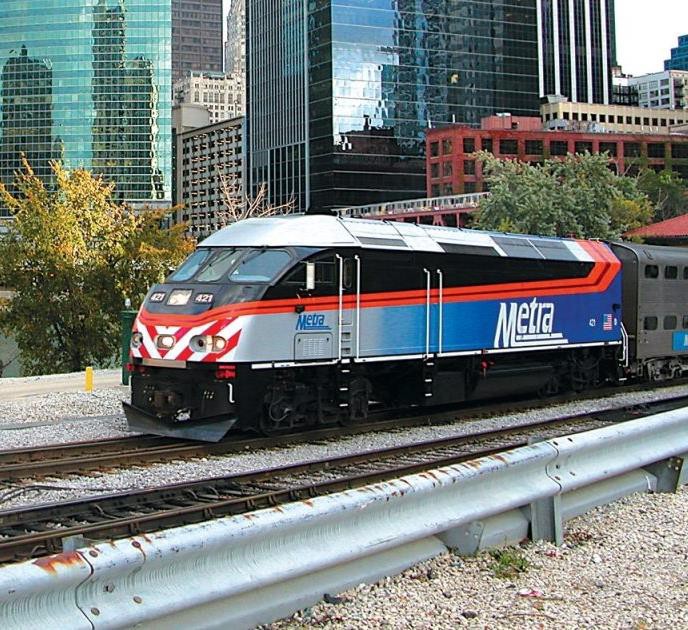 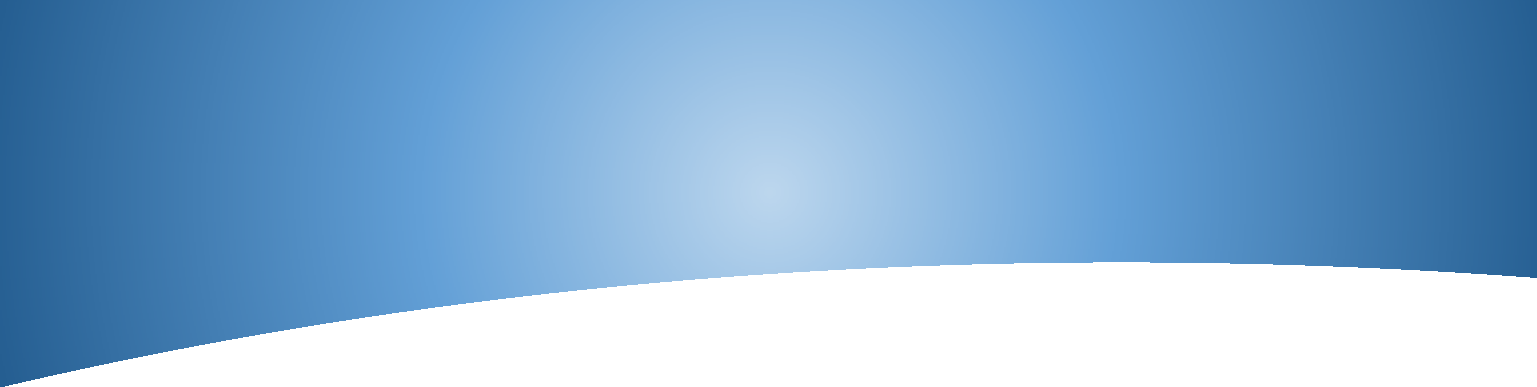 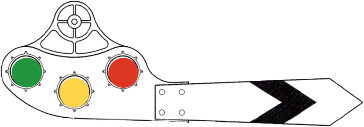 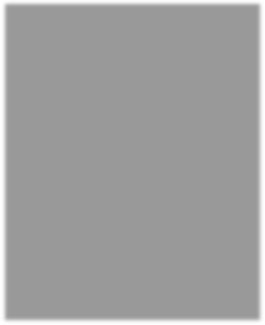 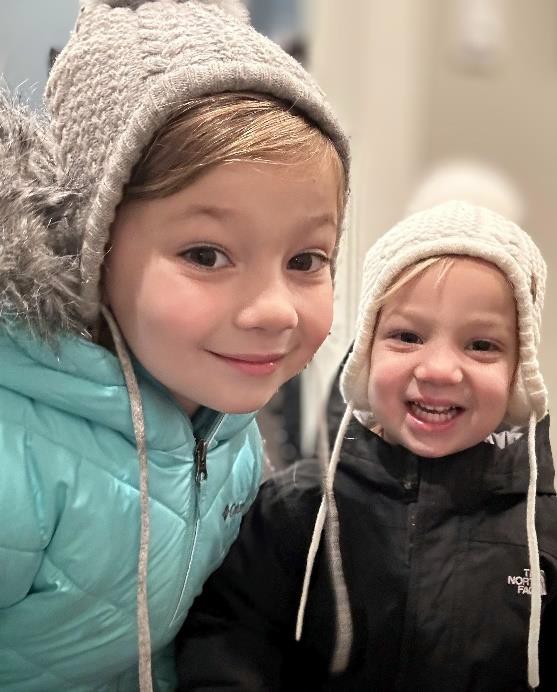 option and reducing the number of fare zones to 4 from 10. All downtown stations are in the new Zone 1, with the remaining stations assigned to Zones 2 through 4. In addition, effective Feb. 1, tickets will no longer be sold at ticket windows; you may buy them from vending machines or the Ventra app. (BSNF windows closed on Jan. 8.)For full details about Metra fare changes, including the new fare zone map, please see MetraI’ve only been part of the model railroad scene for a short while, but the ongoing concern about declining hobbyist participation and a lack of younger members has been persistent. It has ramped up recently with announcements of the closure of a couple long-running stores on both sides of the pond (Model Train Stuff and Hatton’s). Are model railroads in trouble? I don’t think so. I think we just like worrying out loud. Misery loves company after all.I do want to address the concern of getting younger people involved in the hobby. I’ve got a couple granddaughters of impressionable age whom I believe will make great test subjects. I want to discover if it’s possible to plant the seeds for a future modeler. Or see if we even have a present modeler.The approach is simple: do small modeling projects with the girls and see what sparks their imagination. They explore, and I follow to see where it leads. And clean up the mess. At this age the journey seems to be less about trains than it is about the adventures that occur, with railroads being1a background to the story.They're in a good environment to pick up on train vibes. Literally. Living in sight of the Union Pacific Northwest line, they sit on the front porch on warm evenings and see, hear, and feel the trains rumbling past, with the old house rocking a little each time one passes.Future modeler test subjects A & B; a.k.a., Ellie & Ada. Even without their thinking hats, they’re much smarter than grandpa. Railroad Operations, preschool version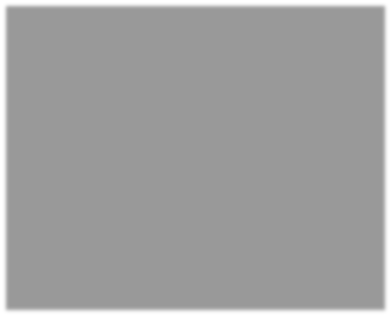 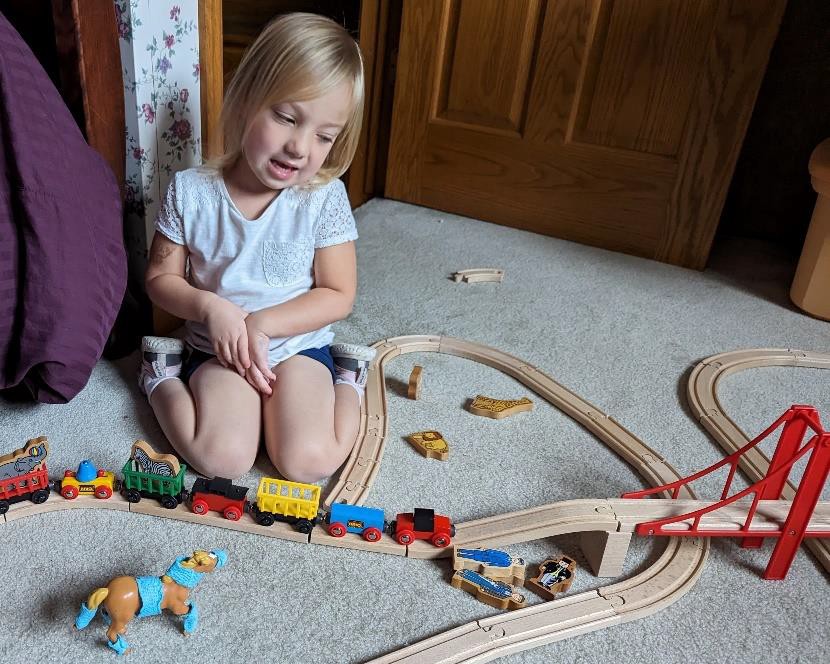 At home they've accumulated a large collection of Brio track and accessories, which is usually spread out to cover the living room floor. When they come to visit, they pull out our old set, which includes a variety of circus animals.Running trains around a flat track was a bit boring, so they snatched a feather comforter off the bed to model mountainous terrain. While the cars tend to fall off the steep slope, it’s given them valuable insight into the hazards of unstable ground and the need for reliable connections between track sections.On the modeling side, Ellie has been assisting on the construction of an experimental layout, which will have a water feature.She’s painted several riverbed colors to see which one looks best when covered with water.Left: Ada explains how to save animals that tangle with a high-speed freight. The heavily bandaged horse knows the drill.Key findings so far:The girls enjoy their own version of railroad “operations.” When a toy animal is hit by a toy train the suffering creature is transported for surgery, bandaged, and sent back to the field. Voila: operations. I'm assigned ER support, standing by with sticky surgical tape to bind wounds on any creature that tangles with an unstoppable locomotive. We haven’t discussed realism, so the subject of fake blood and getting ketchup stains out of carpet hasn’t yet come up.Adult consensus: when walking barefoot, Brio tracks are less painful than Lego bricks.Ellie was a bit miffed to discover that model railroading does not work like a demolition derby. At this age the girls’ only interest in operating scale electric trains is cranking the throttle to 11. Belatedly, locos have been programmed for a maximum throttle setting to be half engine speed.Going forward, imaginative play with wooden trains, animals, and hospital operations will continue. I’ve got a battery-powered loco that’ll haul the circus from winter zoo to summer performances. Ellie’s much more interested in landscapes and structures, so that’s where we’ll head next. If there’s anything newsworthy to report -- or if there’s nothing else to publish -– you’ll read it here next.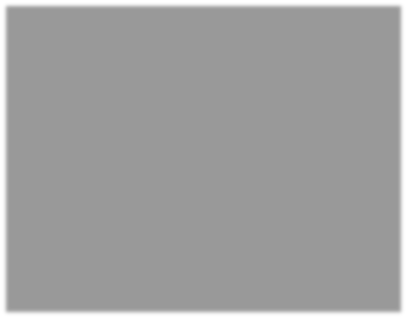 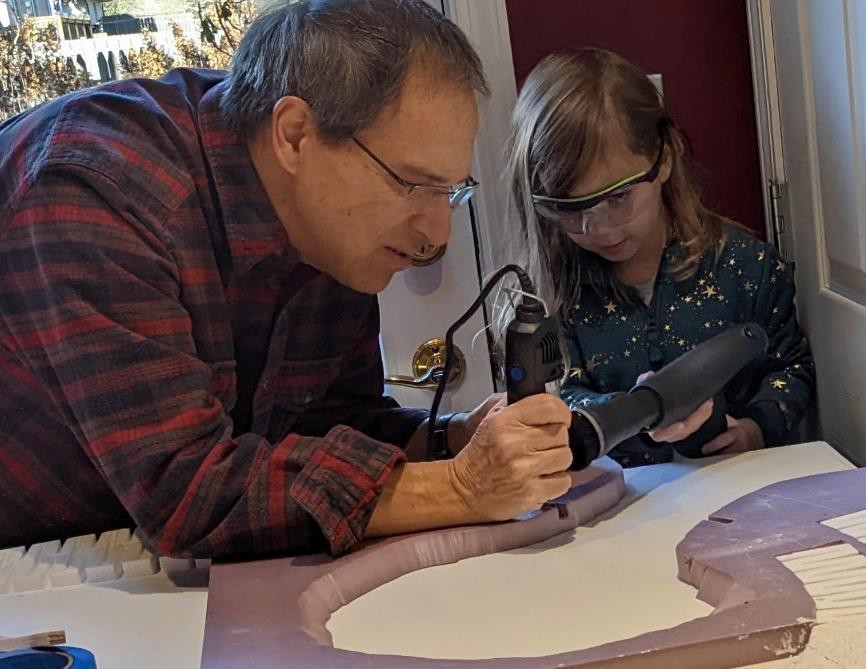 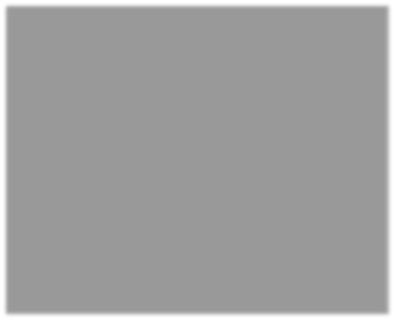 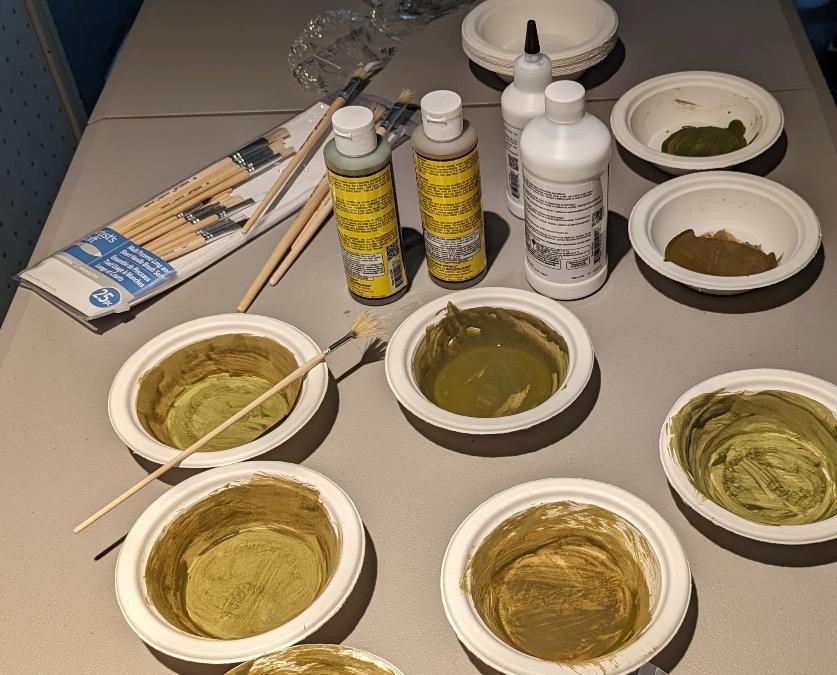  L’Obsession Crazy about the CTA? This board’s for youAre you an L fan? Get this: an electronic map showing the real-time location of trains in transit to every station. Tri- color LEDs shine on a circuit board, updated 60x/minute, silver traces showing the routes, with "a representation of Lake Michigan and the Chicago River using a contrasting copper pour beneath the green solder resist of the board," according to the company website. Includes a fiberboard stand, power supply and cable. Requires a Wi-Fi connection. $279 at traintrackr. Train and weather maps are available in other cities in the US and UK.Set this up on your bedroom shelf, turn off the lights and watch the flow. And get your significant other a sleep mask.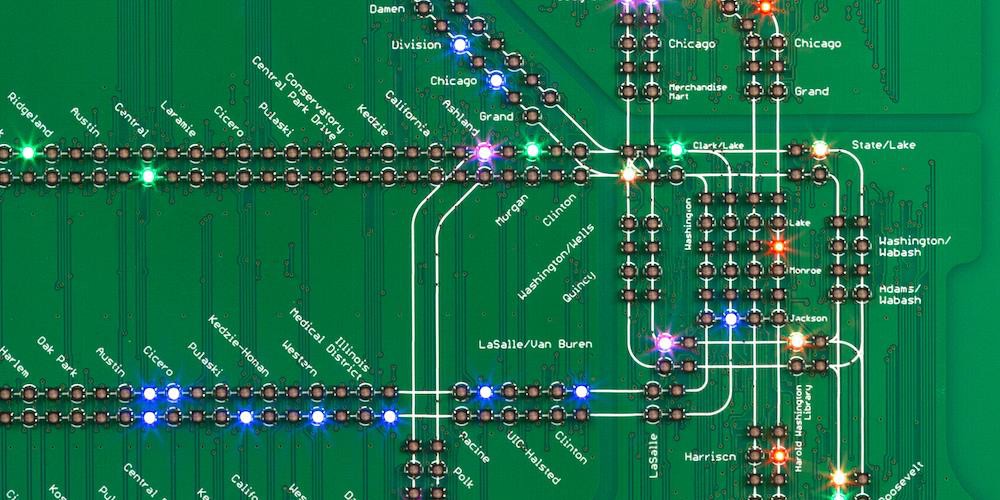 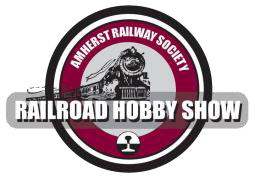 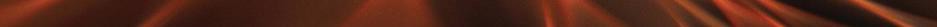 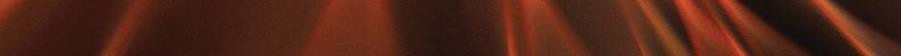 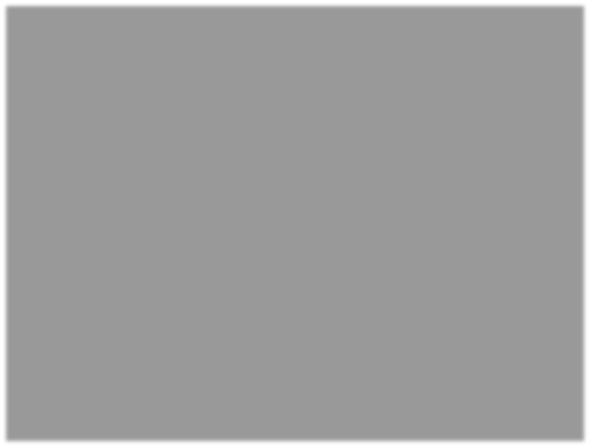 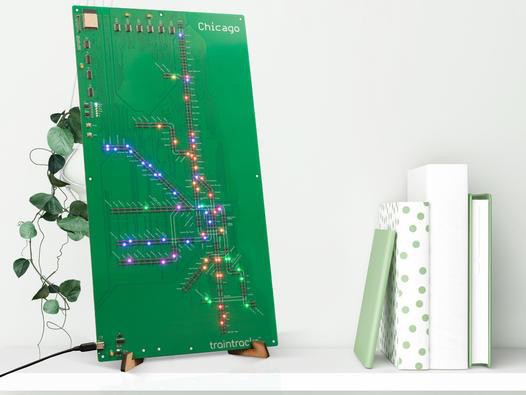 Amherst Show HighlightsDidn’t make it to the annual show out east? Well, if you’re just sitting there in front of the computer, you might as well watch these videos.YouTube Amhurst Listing. Interesting episodes:Live Show Tour, Human[c]ity Junction. 2h 47mManufacturers and Vendors, My Life’s Tracks, 25mShow Layouts, John Reall, 18mWhat’s New in Model Railroading, Nsmodeler24, 20mShe Dragged Me Here!! Real Toy Trains, 23m Next show is January 25 & 26, 2025.Next FVD MeetingFebruary 18, 2:00Glenview Public Library & ZoomClinic: Shooting the Diesel That Did ItModel Achievement: Up to 3 weathered cars or structuresShow & TellUpcoming EventsMonthly FVD MeetingsHeld the third Sunday of every month at either the Glenview Public Library or the Gary Morava Recreation Center, the meetings are an opportunity to share information, either in-person or on Zoom. Here is the meeting schedule through the end of the year. See the full schedule on the FVD website.Midwest Regional Events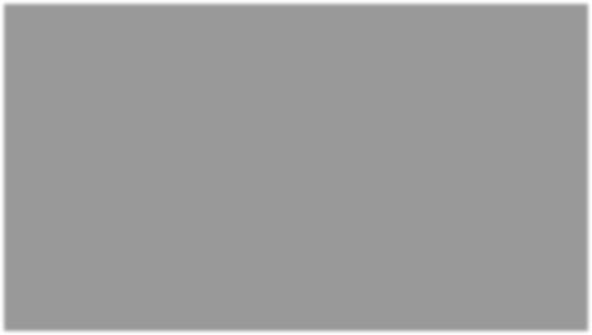 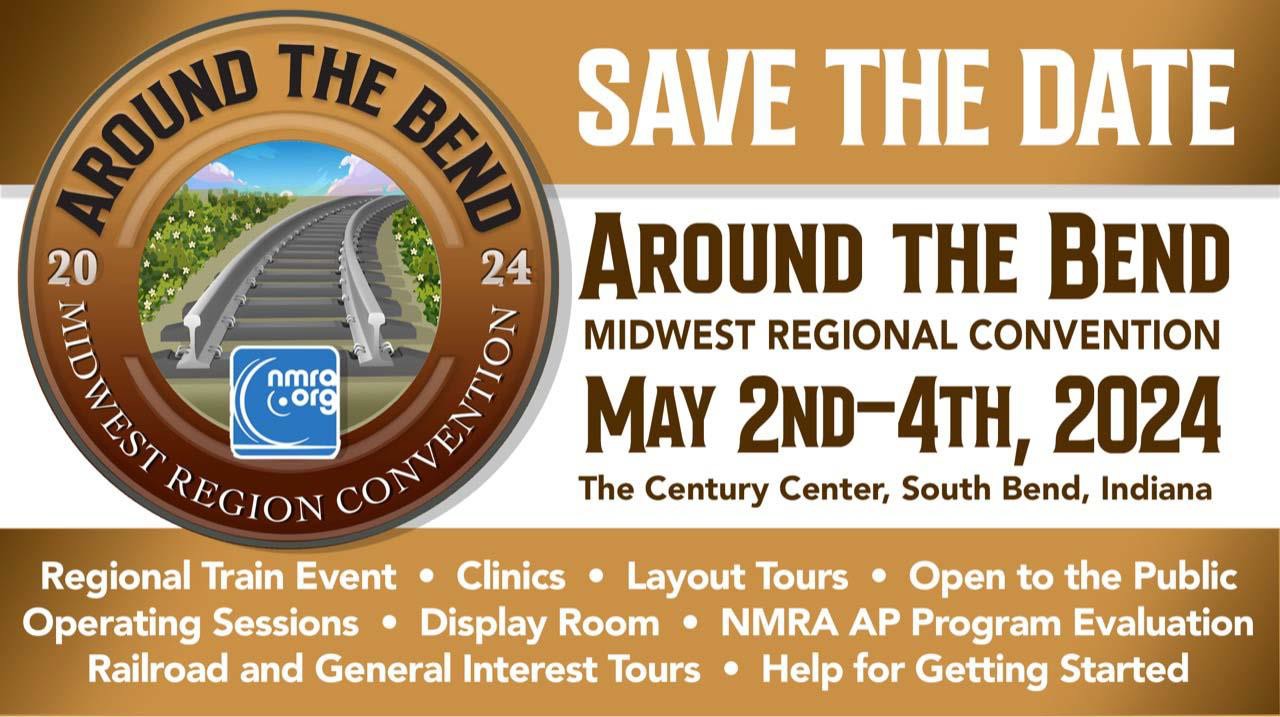 Around the Bend Convention InformationTrain Shows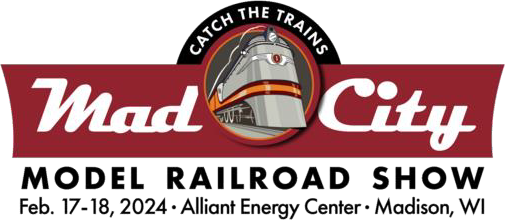 Delavan Train Show: Fri/Sat March 9, 9 – 4, March 10, 10 – 4. Begin the show at the Delavan American Legion Hall where you will receive your map and train "ticket" to be punched at each location you visit. 111 S. 2nd St., Delavan WIGreat Midwest Train Shows: monthly at the DuPage Event Center and Fairgrounds in Wheaton. The traveling show will be in East Moline, IL March 16-17. Information on both shows can be found on Trainshow.com.4About the Fox Valley DivisionSuperintendent: Michael HirvelaAsst. Superintendent: Denis ZamirowskiPaymaster: Richard Sieben Chief Clerk: Richard Hoker Achievements & Contests: JimLandwehrClinics & Programs: Gary SaxtonMembership Promotions: Michael HirvelaMembership Services: Erich AbensPublic Relations & Social Media: Keith DartWebmaster: Jim Osborn, MMR®Semaphore Editor: Chris Mattimiro Contact any board member here.The Semaphore is published by the Fox Valley Division of the Midwest Region of the NMRA, a registered 501(c)(7) not-for-profit Illinois corporation.Staff:Editor: Chris Mattimiro Assistant Editor: Michael Hirvela Assistant Editor: Jim Osborn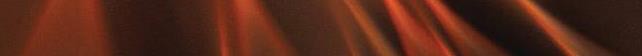 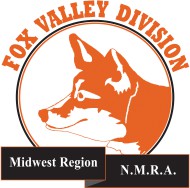 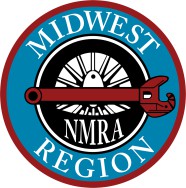 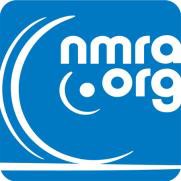 © 2024 by the Fox Valley Division of the NMRA, Inc.WhenWhere2/18/24 2:00-4:00 PMGlenview Public Library and Zoom3/17/24 2:00-4:00 PMGlenview Public Library and ZoomDivision Meeting DateContestFebruary 18Up to 3 Weathered Cars or StructuresMarch 17Up to 3 Steam LocomotivesApril 21Up to 3 Refrigerated Billboard CarsMay 19Up to 3 Freight Cars with an Open Load